Projekt „Der Jugend eine Chance“Teilprojekt „Jugend meets Rotes Kreuz“Das Jugendzentrum Hermagor organisiert im Rahmen des Projektes „Lernende Region Hermagor“ innovative Aktivitäten, die vom Bundesministerium für Unterricht, Kunst und Kultur gefördert werden.
Grundsätzlich geht es in dem Projekt „Der Jugend eine Chance“ um die Förderung und den Erwerb von Fähigkeiten und Kompetenzen in Hinsicht auf den Beruf und die Berufswelt. Es geht also nicht nur um Jobfinding, Lebenslauf erstellen und Bewerbungsgespräche sondern auch um soziale Kompetenzen wie Teamfähigkeit, Motivation, Konfliktfähigkeit, Kommunikationsfähigkeit, Verantwortung, Fleiß, Flexibilität, Kritikfähigkeit, Wahrnehmung, Toleranz, Respekt, Sprachkompetenz, Interkulturelle Kompetenz, Selbstwertgefühl, Selbstvertrauen, Wertschätzung, Eigenverantwortung, Vorbildfunktion, Konsequenz, Engagement etc.Beim Teilprojekt „Jugend meets Rotes Kreuz“ geht es darum kennen zu lernen was das Rote Kreuz leistet, den Wert von helfender Arbeit begreiflich zu machen und soziale Kompetenzen und Werte wie Teamfähigkeit, Engagement, Vorbildfunktion, Zivilcourage, Hilfsbereitschaft und Verantwortung zu vermitteln. Wertvolle, unabkömmliche Kompetenzen für die spätere Berufswelt.  Ein Schwerpunt wird darauf gelegt, wie sich Jugendliche in Organisationen wie dem Roten Kreuz einbringen können und Partizipation üben.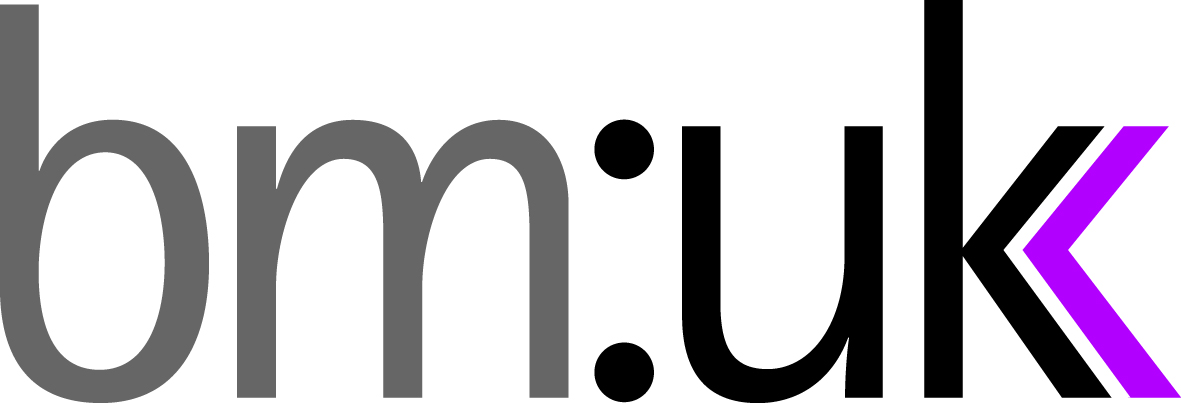 Projektförderer:	Bundesministerium für Unterricht, Kunst und Kultur 			(Abt. Erwachsenenbildung) 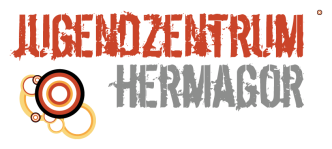 Projektdurchführung:   	Verein zur Förderung der Jugendarbeit / 				Jugendzentrum Hermagor 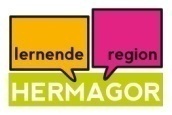 Ein Projekt im Rahmen „Lernende Region Hermagor
Wesentliche Infos für dich!


Das Angebot „Jugend meets Rotes Kreuz“ umfasst 2 Teile. 1 Teil:    Projekttag in der Zentrale des Roten Kreuzes (in Obervellach bei Hermagor)2. Februar 2013 von 9.30 bis 14.00 Uhr 2. Teil:   16 Stunden Erste-Hilfe-Kurs (Jugendzentrum Hermagor)1. Einheit:  23. Februar 2013 von 9.30 bis 18.00 Uhr (inkl. Mittagspause)    2. Einheit:  2. März 2013 von 9.30 bis 18.00 Uhr (inkl. Mittagspause) Dauer und Inhalte: Am Projekttag lernst du alles rund um das Rettungswesen kennen. Neben dem Besichtigen der Fahrzeuge und Geräte sowie der Thematisierung der verschiedensten Aufgabengebiete des Roten Kreuzes erlernst du richtiges Verhalten im Notfall. Ein besonderer Schwerpunkt wird darauf gelegt, wie sich junge Menschen im Rahmen des Roten Kreuzes einbringen können. Weiters hast du die Möglichkeit kostenlos einen 16 Stunden Erste-Hilfe-Kurs zu absolvieren. Dieser Kurs ist u.a. für den Führerschein immer gültig! 
Auch für Arbeitsstätten ist die Absolvierung eines Kurses sinnvoll. 
Der 16 Stunden Erste-Hilfe-Kurs ist dir somit, neben deinem Wissen im Ernstfall, auch von Vorteil bei Bewerbungen.

Hinweis:Es muss am ersten Termin (2.02.2013) teilgenommen werden, damit der Erste-Hilfe -Kurs besucht werden kann!!!Nur anmelden wenn du wirklich Zeit hast, denn es entstehen für das Jugendzentrum erhebliche Kosten. Der Kurs ist für dich kostenlos.	Solltest du bei einem Erste-Hilfe-Kurs-Termin aus einem bestimmten Grund 
(z.B. Erkrankung) fehlen, dann hast du die Möglichkeit die versäumten Inhalte nachzumachen (eigene Kostenübernahme)Für die Termine Jause mitnehmen, denn wir sind in der Rot-Kreuz-Zentrale, d.h. es besteht keine Möglichkeit schnell zu einem Geschäft zu kommen. Dies ist ein Angebot des Jugendzentrum Hermagor, es gelten daher auch die allgemeinen Regeln des Jugendzentrums. Alkohol ist während der gesamten Projekttage verboten (auch in den Pausen) Der Konsum führt zum Ausschluss vom Projekt! Bereits entstandenen Kosten müssen von dir rückerstattet werden. Was ist noch wichtig! 
Warum machst du mit – welche Vorteile hast du:
Du bist engagiert, zeigst 
Interesse dich in deiner Freizeit weiterzubilden!
Du lernst soziale Kompetenzen, lernst wie du dich im Ernstfall oder 
bei einem Unfall verhalten sollst und hast die Möglichkeit dir einen 
Einblick in das Rettungswesen zu verschaffen!


 					  Du bekommst ein ZERTIFIKAT für die Teilnahme. 
			Dieses kannst du zu deinen Bewerbungsunterlagen hinzugeben! 
		         		  Es soll zukünftigen ArbeitgeberInnen verdeutlichen, dass 					 		du engagiert und wissensbegierig bist!


Da der Bedarf so groß ist, haben wir uns bemüht und es geschafft, das Angebot erneut anzubieten)
16 Stunden Erste Hilfe Kurs – KOSTENLOS! 
					            	  Der Kurs ist lebenslang gültig, d.h. 					     du musst, wenn du deinen Führerschein machst,
                                                                          keinen Erste-Hilfe-Kurs mehr ablegen! 
Nütze die kostenlose Chance dein Wissen zu erweitern, mehr Sicherheit für ein Verhalten im Ernstfall zu bekommen, Verantwortung, Hilfsbereitschaft und Zivilcourage kennenzulernen. Das Angebot des Jugendzentrums Hermagor soll  
dir und deinen Mitmenschen mehr Sicherheit geben. 
Infos auch unter: 	www.jugendzentrum-hermagor.at
			Tel.: 04282 / 20 15 8
			jugendzentrum-hermagor@speed.at 			       
								    								   
								        Das Jugendzentrum-Team 